THE DIOCESE OF HEXHAM AND NEWCASTLE IN PARTNERSHIP WITH DURHAM COUNTY COUNCILSt Bede’s RCVA Primary SchoolFront StreetSacristonDurhamDH7 6ABTelephone No: 0191 371 0272DEPUTY HEADTEACHERRequired for September 2017Salary: Group 1, LPR £38, 984 - £43,023 (L1 – L5)N.O.R. 97The Governors of St Bede’s RCVA Primary School wish to appoint a highly motivated and inspirational Deputy Headteacher to enhance the leadership and management of our friendly, expanding and successful faith school. We are seeking a practising and committed Catholic who will work in partnership with all in our caring community.‘A good Deputy Headteacher is someone who is thoughtful, kind and helpful to our school.’  By Patrick, Year 3We offer you:The opportunity to play a pivotal role in a new and vibrant leadership teamA good school with a very positive ethos, a rich and exciting curriculum and happy children who are well behaved and eager to learnAn inclusive philosophy which focuses on the growth and potential of every childA strong Catholic ethos-the Catholic Life of the school was recently judged to be outstandingA talented, nurturing and hard-working staff teamStrong Community & Parish links and a supportive cluster of schoolsA supportive and committed Governing BodyA commitment to supporting your continued professional developmentThe successful candidate will be:A practising Catholic with the commitment to sustain and develop the Catholic identity of this warm and welcoming schoolAn inspirational, positive and motivated leader with a clear vision to ensure that every child fulfils their potentialAn outstanding classroom practitioner and exceptional role model; passionate in developing high standards and expectations for all pupilsCommitted to working as part of a team to implement a clear and strategic vision of how to move the school from good to outstandingAn excellent communicator who is able to work with, support and inspire all in the school, parish and wider communitySomeone who takes a full and active role in all aspects of school lifeVisits from interested candidates are encouraged. Please contact Mrs Susan Daynes, in our school office, to arrange an appointment.Application forms and an information pack are available from and returnable to The Corporate Director of Children and Young People’s Services, c/o EDUCATION Durham - School and Governor Support Service, Children and Young People’s Services, County Hall, Durham. DH1 5UJ,  email SGSS.Administration@durham.gov.uk Closing date :  Friday 28th April 2017 at 12 noonShortlisting Date: Monday 15th May 2017Interview Date: Tuesday 23rd May 2017	Applicants with disabilities will be invited for interview if the essential job criteria are met.	The Governing Body and the Diocese are committed to safeguarding and promoting the welfare of children and young people and vulnerable adults and the Headteacher must ensure that the highest priority is given to following the guidance and regulations to safeguard them.  The successful candidate will be required to undergo an Enhanced check for Regulated Activity from the Disclosure and Barring Service.Please note that the Childcare Disqualifications Regulations 2009 apply to this position and therefore you are required to complete the ‘Disqualification by Association’ declaration form.  Should you be successful in your application for this post, your appointment can not be progressed without this declaration.THE POST IS NOT OPEN TO JOB SHAREMargaret WhellansInterim Corporate Director of Children and Young People’s Services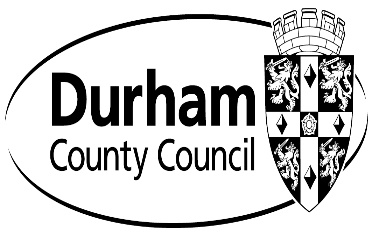 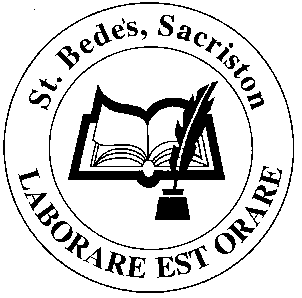 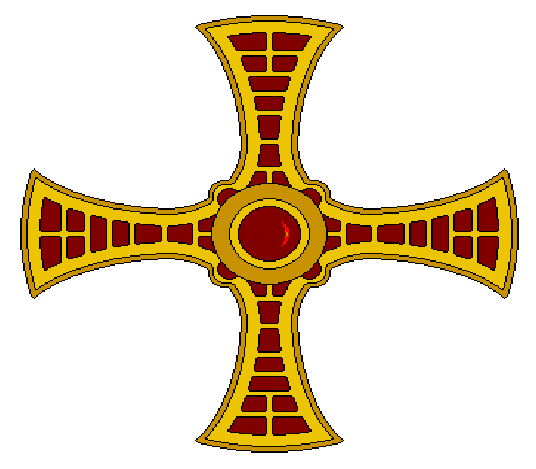 